Name:____________________________________________________________________________     Period:_________Study Guide for Unit 5 Exponential FunctionsLearning Target #1: “I can apply the rules of exponents.”  N-RN.1, N-RN.2Simplify the exponential expressions. Remember to FULLY simplify, so no negative exponents in your final answer.Learning Target #2: “I can create and graph exponential functions and use them to solve problems.” A-CED.1, A-CED.2, N-Q.2,N-Q.3, F.BF.1Write the exponential equation for the graph that passes through  and .Write the exponential equation for the graph that passes through  and .Graph the equations you found in #13 and #14.Equation:                                                                                     Equation: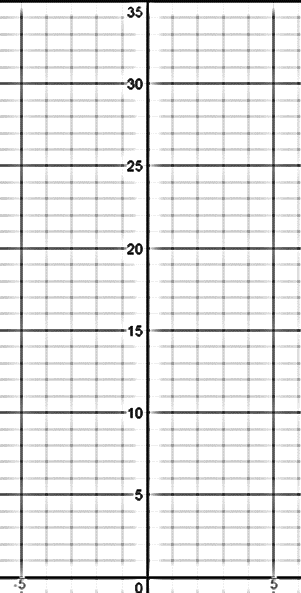 Learning Target #3: “I can investigate the family of exponential functions through the four different representations, graph, table, equation, and situation, and I can interpret the key features/parameters.” F-IF.4, F-IF.7e, F-LE.2, F-LE.5The M&M Lab activity used the equation , where  the total number of M&Ms and  number of trials. Using that equation, how many M&Ms would be left after 3 rounds? After 5 rounds?Learning Target #4: “I can identify exponential functions as representing growth or decay.” I-IF.8b, F-LE.1c, F-IF.6Create a situation that would be modeled by decay. Write the equation for that situation.Create a situation that would be modeled by growth. Write the equation for that situation.What do you know about the multiplied for a decay model?What do you know about the multiplied for a growth model?